FORMULIR 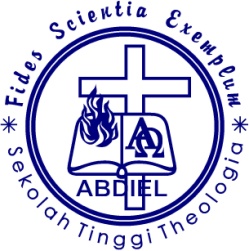 REKOMENDASIDATA CALON MAHASISWA (Diisi oleh Calon Mahasiswa)NAMA LENGKAP 	: ___________________________________________________________________________JENJANG		: Sarjana TheologiaPRODI		: Teologi Kependetaan ⁪ Musik Gereja ⁪ Pend. Agama Kristen___________________________________________________________________________DATA HAMBA TUHAN PEMBERI REKOMENDASI (Diisi oleh Pemberi Rekomendasi)Nama		: ______________________________________________________________			  Alamat		: ______________________________________________________________No. Telp	: ______________________________________________________________Gereja		: ______________________________________________________________Berapa lama Bapak/Ibu telah mengenal Saudara tersebut ? ____________________ Dalam Kapasitas sebagai apa ?Bagaimana kerohanian Saudara tersebut ?⁪ Sangat baik 	⁪ Baik		⁪Biasa		⁪Kurang	⁪BurukBagaimana kegiatan Saudara tersebut dalam pelayanan ?⁪ Sangat giat	⁪ Giat		⁪ Biasa	⁪ Kurang	⁪ Sangat KurangBagaimana kejelasan tentang panggilannya sebagai hamba Tuhan ?⁪ Jelas		⁪ Kurang Jelas⁪ MeragukanBagaimana kemampuan intelektualnya ?⁪ Sangat Baik	⁪ Baik		⁪ Rata-rata	⁪ Kurang	⁪ Sangat KurangBagaimana kemampuannya dalam memimpin orang lain ?⁪ Sangat Baik	⁪ Baik		⁪ Biasa	⁪ Kurang	⁪ BurukBagaimana rasa tanggung jawabnya terhadap tugas yang diberikan ?⁪ Sangat Baik	⁪ Baik		⁪ Biasa	⁪ Kurang	⁪ BurukBagaimana kedewasaan karakter / pribadinya ?⁪ Dewasa		⁪ Kuang DewasaDalam hal apa dia mempunyai kelebihan ?____________________________________________________________________________________________________________________________________Dalam hal apa dia mempunyai kekurangan dan sifat buruk apa yang masih dimilikinya?______________________________________________________________________________________________________________________________________________________________________________________________________Apakah Bapak/Ibu yakin bahwa Saudara tersebut dapat diharapkan menjadi hamba Tuhan yang baik ? ____________________________________________________________________________________________________________________________________Catatan : Apabila ada keterangan yang lain, silakan menuliskannya di bawah ini :_____________________________________________________________________________________________________________________________________________________……………………………….., Tgl. ……………………………………….Formulir Rekomendasi ini telah diisi dengan sebenarnya(________________________________________)Lebih baik jika Formulir Rekomendasi ini dikirimkan langsung ke :